Автор работы: Пономарев Антон -6летНазвание работы: «Новогодний калейдоскоп»Номинация: «Символ года»Руководители: Панфилкина Е.А., Киушкина О.А.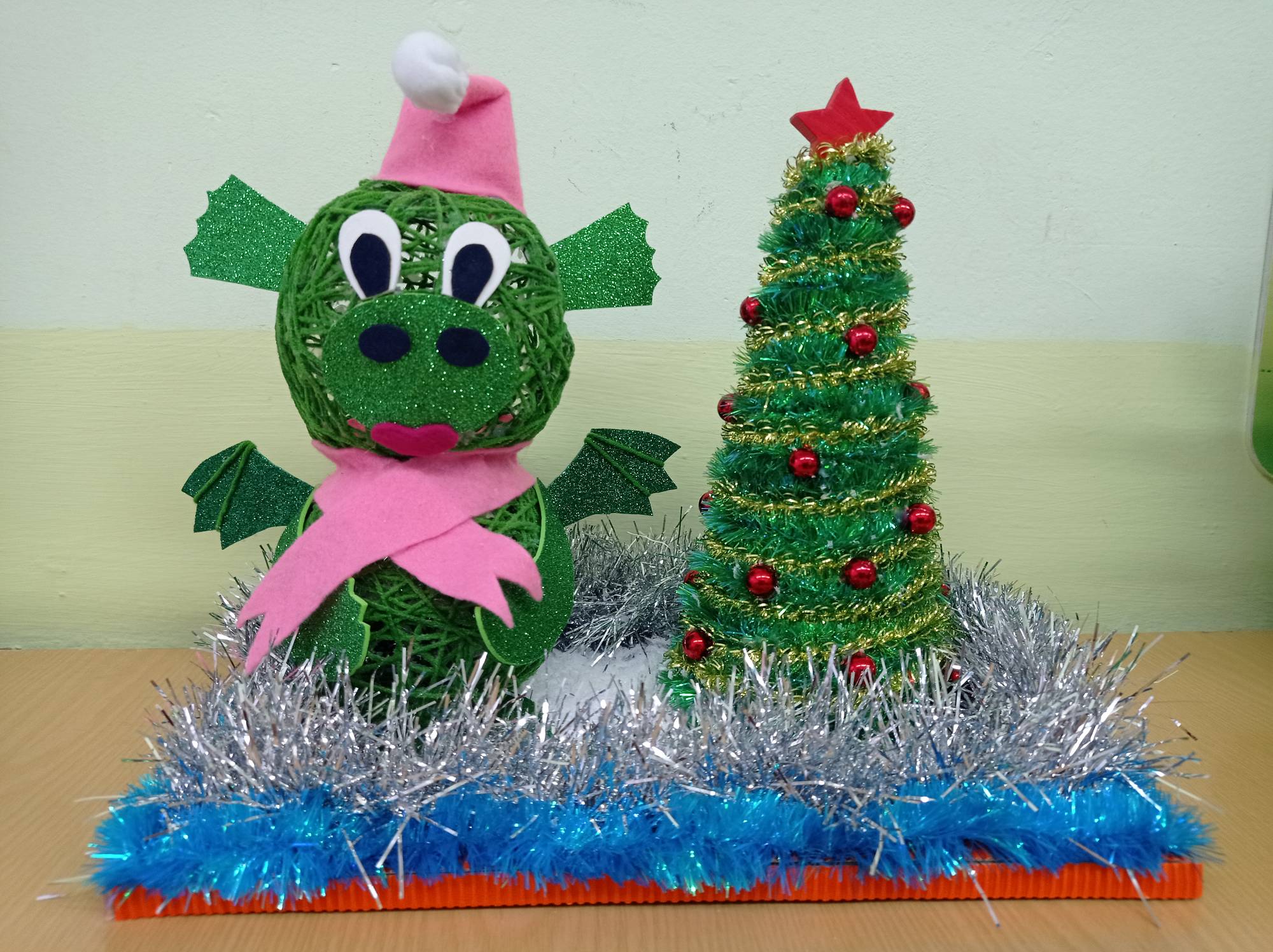 